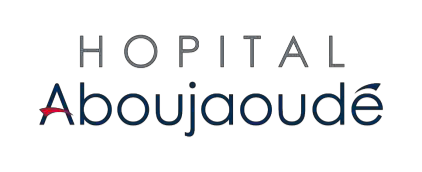 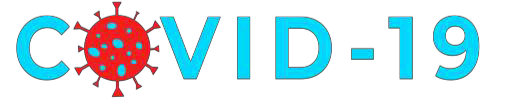 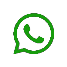 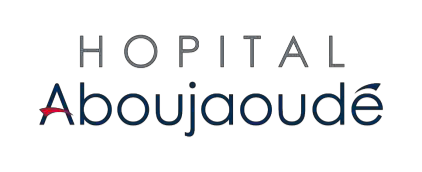 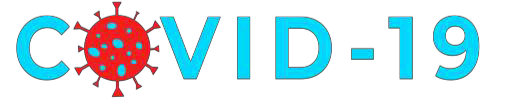 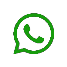 PCR INFORMATIONالارسال عًبر اًلواتسابSend via WhatsApp to: 76 943 811Merci de remplir ces informations à votre arrivée.Thank you for filling this information when you arrive.شكراً لملء هذه المعلومات عند وصولك                Information patient / Patient Information / معلومات عن المريضPrénom / First Name / الإسم ………………………………………..Nom de Famille/ Last Name /الشهرة………………………………………..Nom du Père / Father’s Name / اسم الأب………………………………………..Nom de la Mère/ Mother’s Name /اسم الأم ………………………………………..Date de Naissance / Date of Birth /تاريخ الولادة………………………………………..Kaza / Kaza /القضاء………………………………………..Numéro de Registre / Registre Number / رقم السجل………………………………………..Adresse / Address / عنوان السكن………………………………………..Numéro de Téléphone / Phone Number / رقم الهاتف………………………………………..Indication / Indication / سبب إجراء الفحص………………………………………..         Voyage / Travel / سفر           Contact avec personne positif / Contact with positive person/ الاختلاط بشخص إيجابي          Vérification / Check Up / مراجعة           Symptôme / Symptoms /الأعراض